      KRASOVÉ PROCESY                         - súvisia s rozpúšťaním vápenca vodou obohatenou o CO2Krasové útvary:1. Povrchové:	škrapy – hlboké ryhy, žliabkyzávrty – lievikovité priehlbinyponor – miesto prepadu vody pod zemvyvierečka – miesto, kde voda opäť vyvrie2. Podzemné:komíny – zvislé diery, ktorým preteká vodapriepasti – vzniká prepadávaním komínujaskyne – vznikli zrútením stropov a stien, rozpúšťaním vápencaJaskynná výzdobaA) kvapľová: Jasovská jaskyňa, Domica, Demänovská jaskyňa slobodyDoplň nákresB) ľadová (výzdoba z ľadu): Demänovská ľadová jaskyňa, Dobšinská ľadová jaskyňaÚLOHA: Doplňte do obrázka nasledujúce pojmy: závrt, priepasť, škrapy, vyvieračka, stalaktit, stalagmit, stalagnát.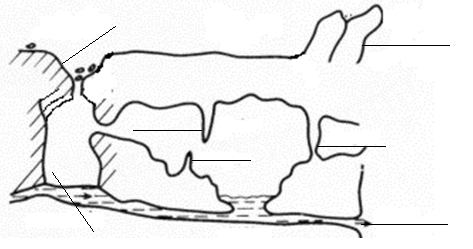 Vyznač na mape jaskyne: Domica, Jasovská jaskyňa, Demänovská ľadová jaskyňa, Demänovská jaskyňa slobody, Dobšinská ľadová jaskyňa,Ochtinská aragonitová jaskyňa.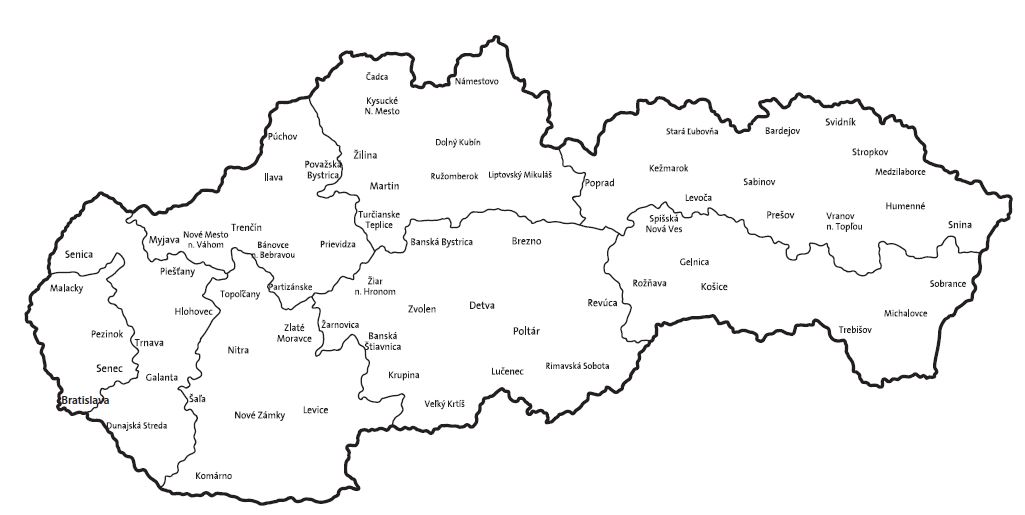 !  Mapu vytlač  , nalep do zošita a pokús sa farebne zaznačiť  zadané  jaskyne. Ukončili sme tematický celok „Vonkajšie geologické procesy“  , preto je potrebné zopakovať si ich.  Ak by si chcel, tak sa môžeš otestovať aj prostredníctvom týchto otázok. Ktovie, možno budú aj pri opakovaní v škole.Opakovanie  Prajeme veľa pozitívnej energie.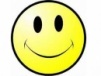 stalagmitstalaktitstalagnátbrčká1.Vymenuj 5 vonkajších geolog. činiteľov.Vymenuj 5 vonkajších geolog. činiteľov.Vymenuj 5 vonkajších geolog. činiteľov.Vymenuj 5 vonkajších geolog. činiteľov.2.Čo spôsobuje chemické zvetrávanie aČo spôsobuje chemické zvetrávanie aČo spôsobuje chemické zvetrávanie aČo spôsobuje chemické zvetrávanie aktoré činitele ho spôsobujú?ktoré činitele ho spôsobujú?ktoré činitele ho spôsobujú?3.Čo je to úsyp?4.Činnosť rieky v dolnom toku:Činnosť rieky v dolnom toku:Činnosť rieky v dolnom toku:5.Rušivou činnosťou mora vzniká:Rušivou činnosťou mora vzniká:Rušivou činnosťou mora vzniká:6.Miesto kde vzniká ľadovec sa nazýva:Miesto kde vzniká ľadovec sa nazýva:Miesto kde vzniká ľadovec sa nazýva:Miesto kde vzniká ľadovec sa nazýva:7.Tvorivá činnosť ľadovca:Tvorivá činnosť ľadovca:8.Rušivá činnosť vetra:Rušivá činnosť vetra:1.Vymenuj čiastkové procesy vonk. geolog.procesovVymenuj čiastkové procesy vonk. geolog.procesovVymenuj čiastkové procesy vonk. geolog.procesovVymenuj čiastkové procesy vonk. geolog.procesovVymenuj čiastkové procesy vonk. geolog.procesov2.Čo spôsobuje mechanické zvetrávanie aČo spôsobuje mechanické zvetrávanie aČo spôsobuje mechanické zvetrávanie aČo spôsobuje mechanické zvetrávanie aČo spôsobuje mechanické zvetrávanie aČo spôsobuje mechanické zvetrávanie aktoré činitele ho spôsobujú?ktoré činitele ho spôsobujú?ktoré činitele ho spôsobujú?ktoré činitele ho spôsobujú?ktoré činitele ho spôsobujú?3.Ktoré procesy spôsobuje činnosť zemskej príťažlivosti?Ktoré procesy spôsobuje činnosť zemskej príťažlivosti?Ktoré procesy spôsobuje činnosť zemskej príťažlivosti?Ktoré procesy spôsobuje činnosť zemskej príťažlivosti?Ktoré procesy spôsobuje činnosť zemskej príťažlivosti?Ktoré procesy spôsobuje činnosť zemskej príťažlivosti?Ktoré procesy spôsobuje činnosť zemskej príťažlivosti?Ktoré procesy spôsobuje činnosť zemskej príťažlivosti?4.Činnosť rieky v hornom toku:Činnosť rieky v hornom toku:Činnosť rieky v hornom toku:Činnosť rieky v hornom toku:Činnosť rieky v hornom toku:5.Tvorivou činnosťou mora vzniká:Tvorivou činnosťou mora vzniká:Tvorivou činnosťou mora vzniká:Tvorivou činnosťou mora vzniká:Tvorivou činnosťou mora vzniká:6.Ľadovce delíme na:Ľadovce delíme na:Ľadovce delíme na:7.Rušivá činnosť ľadovca:Rušivá činnosť ľadovca:Rušivá činnosť ľadovca:Rušivá činnosť ľadovca:8.Tvorivá činnosť vetra:Tvorivá činnosť vetra:Tvorivá činnosť vetra:Tvorivá činnosť vetra: